1  Масса ma вещества А прореагировала без остатка с массой  mвВещества В. Вычислите  Мэк(А) –молярную массу эквивалентов Вещества А. Напишите уравнения реакции, если один из её продуктов является вещество DА – оксид железа , ma ,г -100  В – алюминий mв,г-33,8  D – железо .Решение. Запишем уравнение реакции:Fe2O3 + 2Al = 2Fe + Al2O32  Элемент 25Mn  A – 55   l -2Один из изотопов элемента имеет массовое число А. каков заряд ядра его атома? Сколько протонов и нейтронов содержит ядро атома этого нуклида? Напишите электронную формулу невозбуждённого атома этого элемента, приведите графическую схему распределения по квантовым ячейкам (орбиталям).К какому электронному семейству относится элемент?Чему равен суммарный спин  электронов в невозбуждённом состоянии атома элемента?Сколько имеется в атоме элемента электронов с орбитальным квантовым числом l ?Решение. Заряд ядра атома Z равен +25. Ядро атома содержит 25 протонов и 55-25 = 30 нейтронов.1s2 2s2 2p6 3s2 3p6 4s2 3d5: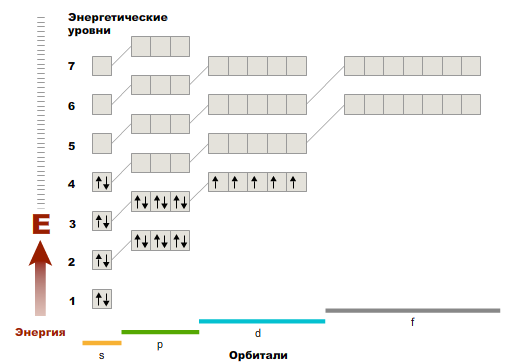 Марганец относится к d-электронному семейству.Суммарный спин: ½ + ½ + ½ + ½ + ½ = 5/2.Если орбитальное квантовое число равно двум, то это d-электроны. Согласно электронной формуле, количество в-электронов составляет 5 штук.3 Какие степени окисления проявляет марганец? Напишите формулы его оксидов и гидроксидов. Как и почему изменяются их кислотно-осноные свойства с возрастанием степени окисления марганца?  С какими степенями окисления марганца вещества могут проявлять свойства : а) только окислительные; б) только восстановительные; в) как окислительные , так и восстановительные ? Приведите примеры соответствующих веществ.Решение.Характерные степени окисления марганца: +2, +3, +4, +6, +7 (+1, +5 малохарактерны). 0 – простое вещество.Марганец образует следующие оксиды: MnO, Mn2O3, MnO2, MnO3 (не выделен в свободном состоянии) и марганцевый ангидрид Mn2O7. Гидроксиды: Мn(ОН)2, Mn(ОН)4, Н2МnО4, НМnО4.В гидроксидах с возрастанием степени окисления марганца увеличивается прочность связи Mn-O, а электронная пара связи O-H всё больше смещается к атому кислорода, в результате чего всё больше возрастает склонность гидроксида диссоциировать по кислотному типу (с отщеплением протона). Аналогично изменяются свойства оксидов (но здесь не имеет место диссоциация). Таким образом, с увеличением степени окисления марганца основные свойства ослабевают, а кислотные – усиливаются. Для промежуточной степени окисления характерна амфотерность.Окислители: степень окисления марганца высшая (KMnO4, Mn2O7).Восстановители: степень окисления марганца низшая (Mn).Окислительно-восстановительная двойственность: степень окисления марганца промежуточная (MnO, MnO2).4 Напишите электронную формулу невозбуждённого атома элемента с зарядом ядра Z ,приведите графическую схему распределения электронов по квантовым ячейкам (орбиталям) Укажите валентные электроны его атома .Для каждой из них приведите значения всех квантовых чисел.Сколько в атоме данного элемента электронов с совокупностью главного и орбитального квантовых чисел n и l ?  Z -41 n- 4 l- 2 .Решение. 1s2 2s2 2p6 3s2 3p6 4s2 3d10 4p6 5s1 4d4: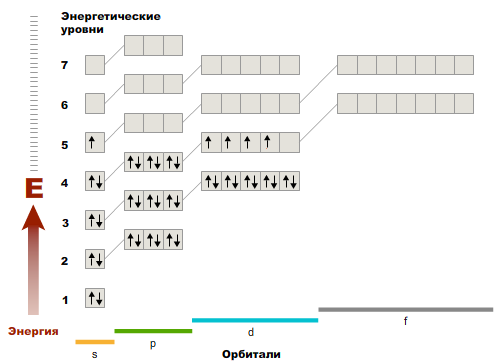 Валентные электроны. 4d45s1.Если n=4, а l=2, то это электроны 4d-подуровня, которых четыре.5  Объясните по методу валентных связей (ВС) строение молекулы. Если имеет место гибридизация, то каков её тип? Полярна ли каждая из связей? Полярна ли молекула в целом? Формула молекулы PH3 .Решение. Электронная формула атома фосфора в основном состоянии:1s22s22p63s23p3.Атом фосфора имеет три неспаренных электрона на 3p-подуровне, за счёт которых осуществляется образование трёх двухэлектронных ковалентных связей с тремя атомами водорода. Угол HPH в молекуле фосфина близок к 90°, что соответствует взаимно перпендикулярному расположению p-орбиталей в атоме фосфора, то есть гибридизации не происходит.Атомы фосфора и водорода имеют разные относительные электроотрицательности, поэтому связи P-H полярны. Молекула фосфина имеет конфигурацию тригональной пирамиды с атомом фосфора в вершине, молекула полярна.6 С помощью метода молекулярных орбиталей (МО) определите, возможно ли существование молекул или молекулярных ионов. Изобразите энергетические схемы образования их МО, кратность связи и укажите магнитные характеристики ( парамагнетизм или диамагнетизм ),Формула молекулы или молекулярного иона О2;О2+.Решение. 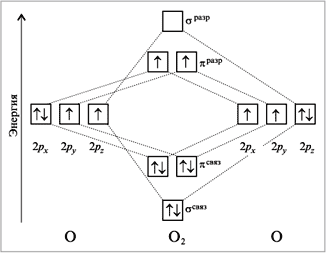 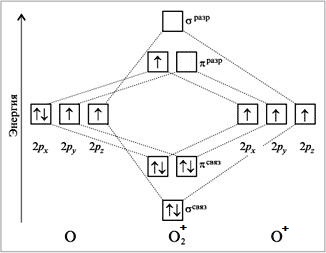 И молекула O2, и ион O2+ могут существовать, так как число электронов на связывающих орбиталях существенно превышает количество электронов на разрыхляющих орбиталях.Кратность связи:Для O2:Для O2+:И молекула O2, и ион O2+ являются парамагнитными, так как имеют на орбиталях неспаренные электроны. 7 В каком направлении при стандартных условиях может самопроизвольно протекает заданная реакция? Ответ дайте на основании расчётов изменения энергии Гиббса реакции G0298:
а)по значениям стандартных теплот образования  fH0298 и стандартных  энтропий S0298 веществ, участвующих в реакции; б) по значениям стандартных энергий Гиббса образования G0298 вещества, участвующих в реакции.Уравнения реакции : N2(r) +2O2(r) = 2NO2(r)Решение. а) Расчёты ведём на основании следствия из закона Гесса: Тепловой эффект химической реакции равен разности сумм теплот образования продуктов реакции и исходных веществ, умноженных на стехиометрические коэффициенты.б) 8 Определите энергию активации реакции, если при увеличении температуры от 500 до 800 К константа скорости реакции возросла в 670 раз .Решение. Используем формулу, связывающую энергию активации и константы скорости реакции:9  Давления пара воды при 303 К равно 4240 Па. Какую массу глицерина  C3H5(OH)3 следует растворить в 10,0 воды, чтобы понизить давление пара при данной температуре до 4000 Па?Решение. По закону Рауля:p0 и p1 – давление пара над чистым растворителем и раствором соответственно;N2 – молярная доля растворённого вещества;n1 и n2 – количество молей растворителя и растворённого вещества соответственно.Тогда:10 Водный раствор содержит массу m вещества А в объёме V. Плотность раствора р. Вычислите массовую долю (в %), молярную долю, молярную концентрацию, молярную концентрацию эквивалентов.А – КОН ; m,г -718 ; V,л -2,0; р,г./мл -1,27.Решение.Массовая доля:Молярная концентрация:Так как для KOH (как однокислотного основания) молярная масса эквивалентов равна молярной массе, то молярная концентрация эквивалентов (нормальная концентрация) равна:11 Составьте молекулярные и ионно-молекулярные уравнения реакций взаимодействий в водных растворах между веществами.а) CuCl2 и H2S ; б) AgNO3 и NH4Cl ; в) Fe(OH)3 и HClРешение. а) CuCl2 + H2S = CuS ↓ + 2HClCu2+ + 2Cl- + H2S = CuS ↓ + 2H+ + 2Cl-Cu2+ + H2S = CuS ↓ + 2H+ б) AgNO3 + NH4Cl = AgCl ↓ + NH4NO3Ag+ + NO3- + NH4+ + Cl- = AgCl ↓ + NH4+ + NO3-Ag+ + Cl- = AgCl ↓ в) Fe(OH)3 + 3HCl = FeCl3 + 3H2OFe(OH)3 + 3H+ + 3Cl- = Fe3+ + 3Cl- + 3H2OFe(OH)3 + 3H+ - = Fe3+ + 3H2O12 Составьте ионно-молекулярные и молекулярные уравнения гидролиза каждой из двух указанных солей . Какая в растворе каждой из этих солей сред и величин рН (рН>7 или рН<7)? Как повлияет на гидролиз добавление к растворам: а) хлороводородной кислоты HCl; б) гидроксид натрия NaOH?Соли – K2SO3 ; NH4Cl .Решение. а) K2SO3. Соль образована сильным основанием и слабой кислотой, поэтому гидролизоваться будет по аниону, среда раствора соли щелочная (pH>7).Первая ступень:K2SO3 + H2O  KHSO3 + KOH SO32- + H2O  HSO3- + OH-Вторая ступень:KHSO3 + H2O  H2SO3 + KOHHSO3- + H2O  H2SO3 + OH-Суммарно:K2SO3 + 2H2O  H2SO3 + 2KOHб) NH4Cl. Соль образована слабым основанием и сильной кислотой, поэтому гидролизоваться будет по катиону, среда раствора соли кислая (pH<7).NH4Cl + H2O  NH3∙H2O + HClNH4+ + H2O  NH3 + H3O+13 Чему равна жёсткость воды в насыщенном растворе CaSO4 , если растворимость его составляет 2,02 г в литре раствора?Решение. 14 Напишите формулы комплексных соединений, состав которых отражают приведённые ниже формулы , и уравнения диссоциации этих соединений. (Координационное число комплексообразователя в соединении (б) равно 6). Для соединения (а) напишите уравнение диссоциации комплексного иона и выражение для константы нестойкости.Формулы :  а) Zn(OH)2 2KOH  ;б) CoCl35NH3 .Решение. а) K2[Zn(OH)4]K2[Zn(OH)4] => 2K+ + [Zn(OH)4]2- (первичная диссоциация)[Zn(OH)4]2-  Zn2+ + 4OH- (вторичная диссоциация, протекает в несколько ступеней)б) [Co(NH3)5Cl]Cl2[Co(NH3)5Cl]Cl2 => [Co(NH3)5Cl]2- + 2Cl- (первичная диссоциация)[Co(NH3)5Cl]2-  Co3+ + Cl- + 5NH3 (вторичная диссоциация, протекает в несколько ступеней)15 Окислительно -восстановительные реакции протекают по приведённым схемам. Для каждой реакции укажите : а) окислитель и восстановитель ; б) какое вещество окисляется, какое вещество восстанавливается. Составьте электронные уравнения и на основании их расставьте коэффициенты в уравнениях реакций.Схемы реакций:Ge+KOH+O2K2GeO2+H2OHCl+CrO2Cl2+CrCl3+H2O .Решение. Ge + KOH + O2 = K2GeO3 + H2OЭлектронный баланс:Ge – 4e = Ge+4 |1|O2 + 4e = 2O-2 |1|Ge + 2KOH + O2 = 2K2GeO3 + H2OGe – восстановитель, окисляется;O2 – окислитель, восстанавливается.HCl + CrO3 = Cl2 + CrCl3 + H2OЭлектронный баланс:2Cl-1 – 2e = Cl2 |3|Cr+6 + 3e = Cr+3 |2|12HCl + 2CrO3 = 3Cl2 + 2CrCl3 + 6H2OHCl – восстановитель, окисляется;CrO3 – окислитель, восстанавливается.16 По степени окисления и по возможности их изменения в прцессе окислительно-восстановительных  реакций определите, какие вещества, формулы которых приведены, могут проявлять : а)только окислительные свойства; б) только восстановительные свойства ; в) как окислительные ,так и восстановительные свойства .На основании электронных уравнений расставьте коэффициенты в уравнении реакции, протекающей по указанной схеме.Формулы веществ : N2O ; N2 ; NH3 ;; KNO3 ; NaNO2Схема реакций : NaNO2+Nal+H2SO4N2+l2+H2O+Na2SO4Решение. N+12O – окислительно-восстановительная двойственность;N02 – окислительно-восстановительная двойственность;N-3H3 – восстановитель;KN+5O3 – окислитель;NaN+3O2 – окислительно-восстановительная двойственность.NaNO2 + Nal + H2SO4  N2 + l2 + H2O + Na2SO4Электронный баланс:2N+3 + 6e = N2 |1|2I-1 – 2e = I2 |3|2NaNO2 + 6Nal + 4H2SO4  N2 + 3l2 + 4H2O + 4Na2SO417 Напишите уравнения анодного и катодного процессов, суммарные ионно-молекулярное и молекулярное уравнения этих процессов , протекающих в гальванических элементов . Вычислите величину электродвижущей силы (ЭДС) гальванического элемента при указанных молярных концентрациях растворов соответствующих солей.Схема гальванического элемента:Bi l Bi(NO3)3 ||Cu(NO3)2 |Cu      (0,001М)      (1М)Решение. Находим в справочнике стандартные электродные потенциалы данных электродов:Медь – катод, висмут – анод. Электродные процессы:К(-): Cu2+ + 2e = CuА(+): Bi – 3e = Bi3+Вычислим потенциалы электродов при заданных концентрациях с помощью уравнения Нернста:Вычислим ЭДС гальванического элемента:18 Электролиз водного раствора вещества X проводили с  анодом из материала Y при силе тока l . Составьте уравнения электродных процессов. Определите , сколько потребуется времени для окисления на аноде массы mA соответствующего вещества. Составте уравнения электродных процессов с угольным анодом.X – MgCl2 ; Y – Mg ;  mA,г -15,0 ; l ,А – 15,0Решение.Так как стандартный электродный потенциал магния (-2.36 В) меньше стандартного электродного потенциала водорода в нейтральной среде (-0.41 В), то на катоде выделяется водород. На аноде происходит окисление магния (растворение анода). Электродные процессы:K(-): 2H2O + 2e = H2 + 2OH-А(+): Mg – 2e = Mg2+По закону Фарадея масса m магния, окисляющегося на аноде, равна:Тогда запишем:И вычислим время электролиза:Электродные процессы с угольным анодом:K(-): 2H2O + 2e = H2 + 2OH-А(+): 2Cl- – 2e = Cl219  Какие коррозионные процессы могут протекать при контакте двух металлов? Составьте  уравнения анодного и катодного процессов и результируещее (суммарное) управление процесса коррозии в заданных условиях. Если коррозия невозможна, то объясните почему.Металлы : Cu  , AgСреда : а) аэрируемый раствор H2SO4  ; б) закрытый сосуд с раствором  HClРешение.При контакте двух металлов образуется гальваническая пара, в которой анодом является металл с меньшим потенциалов, а катодом – металл с большим потенциалом. При этом металл-анод корродирует, а на металле-катоде происходит выделение водорода (водородная деполяризация) или выделение кислорода (кислородная деполяризация). При контакте меди и серебра в образовавшейся гальванической паре медь ( будет анодом, а серебро () – катодом.а) Электродные процессы в аэрируемом растворе H2SO4:K(-): O2 + 4H+ + 4e = 2H2OА(+): Cu- – 2e = Cu2+Суммарное уравнение: 2Cu + O2 + 4H+ = 2CuSO4 + 2H2O или в молекулярной форме:2Cu + O2 + 2H2SO4 = 2CuSO4 + 2H2O.б) В закрытом сосуде с HCl, то есть без доступа воздуха, коррозия не наблюдается. Это объясняется тем, что потенциал, отвечающий процессу 2H+ + 2e = H2, равен , то есть меньше нуля. Поэтому ионы водорода могут окислить только те металлы, потенциал которых меньше нуля. Потенциалы серебра и меди больше нуля, поэтому при данных условиях эти металлы не подвергаются коррозии.20  Какое количество металлического лития вступило в реакцию с водой ,если при этом выделился водород объёмом 1 л ?Решение. Запишем уравнение реакции:2Li + 2H2O = 2LiOH + H2n(Li) = 2*n(H2) = 2*V/VM = 2*1 л. / 22.4 л/моль = 0.089 мольm = n*M = 0.089 моль * 7 г/моль = 0.623 г.ПодуровеньГлавное квантовое число nОрбитальное квантовое число lМагнитное квантовое число mlСпиновое квантовое число ms4d42-2+1/24d42-1+1/24d420+1/24d421+1/25s500+1/2